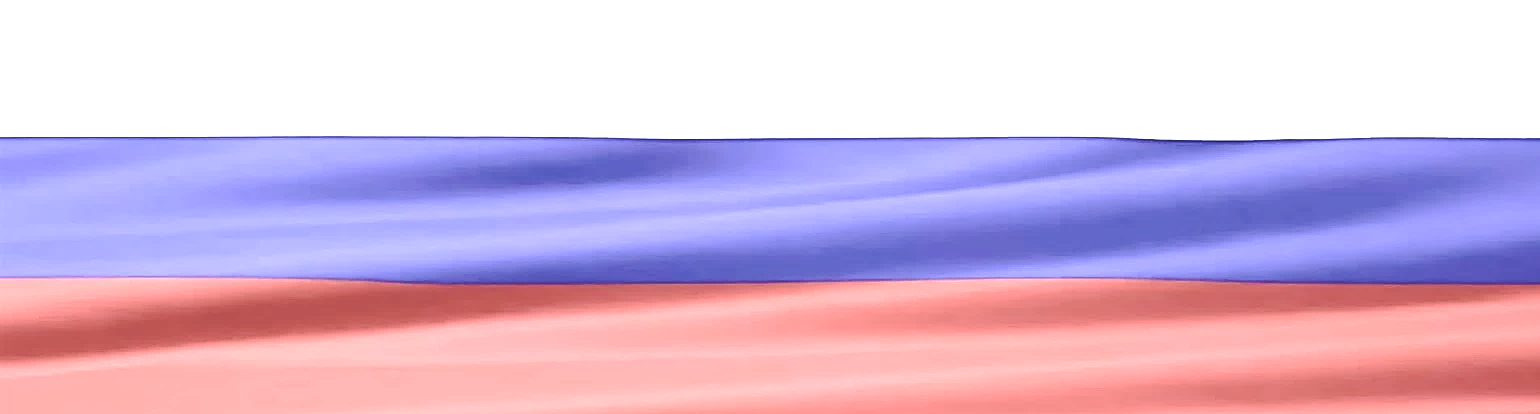 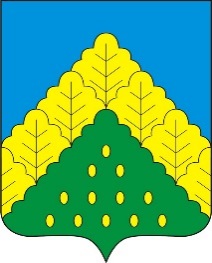 ПОСТАНОВЛЕНИЕ АДМИНИСТРАЦИИ КОМСОМОЛЬСКОГО МУНИЦИПАЛЬНОГО ОКРУГА ОТ 31.01.2024 г. № 71«О внесении изменений в постановление администрации Комсомольского муниципального округа Чувашской Республики от 22.09.2023 г. № 1067 «Об утверждении Положения о порядке и условиях назначения выплаты ежемесячной стипендии студентам, обучающимся в государственных учреждениях высшего образования по договору о целевом обучении, заключенному с администрацией Комсомольского муниципального округа Чувашской Республики»Администрация Комсомольского муниципального округа п о с т а н о в л я е т:1. Внести в постановление администрации Комсомольского муниципального округа Чувашской Республики от 22.09.2023 г. № 1067 «Об утверждении Положения о порядке и условиях назначения выплаты ежемесячной стипендии студентам, обучающимся в государственных учреждениях высшего образования по договору о целевом обучении, заключенному с администрацией Комсомольского муниципального округа Чувашской Республики» следующие изменения:пункт 2.2 изложить в следующей редакции:«2.2. В период обучения согласно договору о целевом обучении администрация Комсомольского муниципального округа Чувашской Республики обязуется:обеспечить студенту назначение и выплату ежемесячной стипендии в размере 2000 рублей;бесплатное посещение бассейна МАУ ДО СШ «Кетне» в выходные, праздничные дни и во время каникул при предъявлении договора о целевом обучении.»;подпункт 2 пункта 2.7 признать утратившим силу.2. Настоящее постановление вступает в силу с 1 сентября 2024 г.Глава Комсомольского муниципального округа                                                                                                                                                       Н.Н. Раськинпост. № 71 от 31.01.2024гПОСТАНОВЛЕНИЕ АДМИНИСТРАЦИИ КОМСОМОЛЬСКОГО МУНИЦИПАЛЬНОГО ОКРУГА ОТ 31.01.2024 г. № 81«О повышении оплаты труда работников муниципальных учреждений Комсомольского муниципального округа Чувашской Республики»Во исполнение Постановления Кабинета Министров Чувашской Республики от 24 января 2024 г. № 12 «О повышении оплаты труда работников государственных учреждений Чувашской Республики» администрация Комсомольского муниципального округа Чувашской Республики                              п о с т а н о в л я е т:1. Повысить с 1 января 2024 г. на 8,5 процента рекомендуемые минимальные размеры окладов (должностных окладов), ставок заработной платы работников муниципальных учреждений Комсомольского муниципального округа Чувашской Республики, установленные отраслевыми положениями об оплате труда работников муниципальных учреждений Комсомольского муниципального округа Чувашской Республики, утвержденными постановлениями администрации Комсомольского муниципального округа Чувашской Республики.2. Органам местного самоуправления Комсомольского муниципального округа Чувашской Республики привести нормативные правовые акты по вопросам, отнесенным к сфере их ведения, в соответствие с настоящим постановлением в месячный срок со дня вступления в силу настоящего постановления.3. Руководителям муниципальных учреждений Комсомольского муниципального округа Чувашской Республики с 1 января 2024 г. обеспечить повышение окладов (должностных окладов), ставок заработной платы работников на 8,5 процента.При повышении окладов (должностных окладов), ставок заработной платы их размеры подлежат округлению до целого рубля в сторону увеличения.4. Финансирование расходов, связанных с реализацией настоящего постановления, осуществлять в пределах средств бюджета Комсомольского муниципального округа Чувашской Республики на 2024 год, предусмотренных главным распорядителям средств бюджета Комсомольского муниципального округа Чувашской Республики.5. Настоящее постановление вступает в силу после его официального опубликования в периодическом печатном издании «Вестник Комсомольского муниципального округа Чувашской Республики» и распространяется на правоотношения, возникшие с 1 января 2024 года.Глава Комсомольского муниципального округа                                                                                                                                                       Н.Н. Раськинпост. № 81 от 31.01.2024гПОСТАНОВЛЕНИЕ АДМИНИСТРАЦИИ КОМСОМОЛЬСКОГО МУНИЦИПАЛЬНОГО ОКРУГА ОТ 31.01.2024 г. № 85«Об установлении границ прилегающих территорий, на которых не допускается розничная продажа алкогольной продукции и розничная продажа алкогольной продукции при оказании услуг общественного питания на территории Комсомольского муниципального округа Чувашской Республики»В соответствии с пунктом 8 статьи 16 Федерального закона от 22.11.1995 г.               № 171-ФЗ «О государственном регулировании производства и оборота этилового спирта, алкогольной и спиртосодержащей продукции и об ограничении потребления (распития) алкогольной продукции», постановлением Правительства Российской Федерации от 23.12.2020 г. № 2220 «Об утверждении Правил определения органами местного самоуправления границ прилегающих территорий, на которых не допускается розничная продажа алкогольной продукции и розничная продажа алкогольной продукции при оказании услуг общественного питания», администрация Комсомольского муниципального округа Чувашской Республики постановляет: 1. Определить, что обособленная территория – это территория, границы которой обозначены ограждением (объектами искусственного происхождения), прилегающая к зданию (строению, сооружению), в котором расположены организации и (или) объекты, указанные в пункте 2 настоящего постановления.2. Установить границы прилегающих территорий:к зданиям, строениям, сооружениям, помещениям, находящимся во владении и (или) пользовании образовательных организаций (за исключением организаций дополнительного образования, организаций дополнительного профессионального образования) – 20 метров;к зданиям, строениям, сооружениям, помещениям, находящимся во владении и (или) пользовании организаций, осуществляющих обучение несовершеннолетних – 20 метров;к зданиям, строениям, сооружениям, помещениям, находящимся во владении и (или) пользовании юридических лиц независимо от организационно-правовой формы и индивидуальных предпринимателей, осуществляющих в качестве основного (уставного) вида деятельности медицинскую деятельность или осуществляющих медицинскую деятельность наряду с основной (уставной) деятельностью на основании лицензии, выданной в порядке, установленном законодательством Российской Федерации, за исключением видов медицинской деятельности по перечню, утвержденному Правительством Российской Федерации – 10 метров;к спортивным сооружениям, которые являются объектами недвижимости и права на которые зарегистрированы в установленном порядке, - 20 метров;к боевым позициям войск, полигонам, узлам связи, к расположениям воинских частей, к специальным технологическим комплексам, к зданиям и сооружениям, предназначенным для управления войсками, размещения и хранения военной техники, военного имущества и оборудования, испытания вооружения, а также к зданиям и сооружениям производственных и научно-исследовательских организаций Вооруженных Сил Российской Федерации, других войск, воинских формирований и органов, обеспечивающим оборону и безопасность Российской Федерации - 20 метров;к вокзалам, к аэропортам – 10 метров.3. Определить способ расчета расстояний:а) по кратчайшему маршруту движения пешехода при наличии обособленной территории - от входа для посетителей на обособленную территорию до входа для посетителей в стационарный торговый объект;б) по кратчайшему маршруту движения пешехода при отсутствии обособленной территории - от входа для посетителей в здание (строение, сооружение), в котором расположены организации и (или) объекты, до входа для посетителей в стационарный торговый объект;в) при наличии нескольких входов для посетителей на обособленную территорию (в здание, строение, сооружение), на которой (в котором) расположена организация или объект, расчет (измерение) расстояния производить от каждого входа на обособленную территорию (в здание, строение, сооружение);г) при наличии нескольких входов для посетителей в стационарный торговый объект и объект общественного питания расчет (измерение) расстояния производить до ближайшего входа для посетителей в стационарный торговый объект и объект общественного питания.4. Требование к площади зала обслуживания посетителей в объектах общественного питания, расположенных многоквартирных домах, устанавливается законодательством Чувашской Республики.5. Определить границы прилегающих территорий к многоквартирным домам, на которых не допускается розничная продажа алкогольной продукции при оказании услуг общественного питания в объектах общественного питания, за исключением объектов общественного питания, имеющих зал обслуживания, общая площадь которого соответствует законодательству Чувашской Республики, на расстоянии 20 метров от зданий многоквартирных домов.Расстояние, указанное в настоящем пункте определяется от стены многоквартирного дома (включая встроенные и встроенно-пристроенные помещения) по всему периметру здания по прямой линии без учета рельефа территории, искусственных и естественных преград.6. Утвердить перечень организаций и (или) объектов, на прилегающих территориях к которым не допускается розничная продажа алкогольной продукции, согласно приложению к настоящему постановлению.7. Специальной комиссией по вопросам оценки рисков, связанных с определением границ прилегающих территорий, на которых не допускается розничная продажа алкогольной продукции и розничная продажа алкогольной продукции при оказании услуг общественного питания на территории Комсомольского муниципального округа Чувашской Республики    не реже, чем один раз в год проводить мониторинг открытия и закрытия организаций и (или) объектов, на прилегающих территориях, к которым не допускается розничная продажа алкогольной продукции.8. Разместить настоящее постановление на официальном сайте Комсомольского муниципального округа Чувашской Республики.9. Контроль за выполнением настоящего постановления возложить на отдел экономики, имущественных и земельных отношений администрации Комсомольского муниципального округа Чувашской Республики.10. Настоящее постановление вступает в силу после его официального опубликованияГлава Комсомольского муниципального округа                                                                                                                                                       Н.Н. Раськинпост. № 85 от 31.01.2024гРЕШЕНИЕ СОБРАНИЕ ДЕПУТОТОВ КОМСОМОЛСКОГО МУНИУИПАЛЬНОГО ОКРУГА ОТ 31.01.2024г. № 25/317 «О внесении изменений в решение Собрания депутатов Комсомольского муниципального округа Чувашской Республики от 17 ноября 2022 г. № 3/63 "Об утверждении Положения о вопросах налогового регулирования в Комсомольском муниципальном округе Чувашской Республики, отнесенных законодательством Российской Федерации о налогах и сборах к ведению органов местного самоуправления»В соответствии с Налоговым кодексом Российской Федерации, Федеральным законом от 06 октября 2003 № 131 - ФЗ "Об общих принципах организации местного самоуправления в Российской Федерации" и Законом Чувашской Республики от 23 июля 2001 г. № 38 "О вопросах налогового регулирования в Чувашской Республике, отнесенных законодательством Российской Федерации о налогах и сборах к ведению субъектов Российской Федерации", в целях регулирования налоговых правоотношений Собрание депутатов Комсомольского муниципального округа Чувашской Республики   р е ш и л о:Внести в Положение о вопросах налогового регулирования в Комсомольском муниципальном округе Чувашской Республики, отнесенных законодательством Российской Федерации и Чувашской Республики о налогах и сборах к ведению органов местного самоуправления, утвержденное решением Собрания депутатов Комсомольского муниципального округа Чувашской Республики от 17 ноября 2022 г. № 3/63 "Об утверждении Положения о вопросах налогового регулирования в Комсомольском муниципальном округе Чувашской Республики, отнесенных законодательством Российской Федерации о налогах и сборах к ведению органов местного самоуправления", следующие изменения:в абзаце третьем пункта 2 статьи 20 слова "и объектами" заменить словами "и (или) объектами", слова "доли в праве на земельный участок, приходящийся на объект" заменить словами "части земельного участка, приходящийся на объект недвижимого имущества", слова "и к объектам" заменить словами "и (или) к объектам";статью 21 признать утратившим силу;абзац шестой пункта 1 статьи 22 изложить в следующей редакции:"- ветераны и инвалиды Великой Отечественной войны, ветераны и инвалиды боевых действий - в отношении земельных участков, находящихся в их собственности;".Настоящее решение вступает в силу после его официального опубликования и распространяется на правоотношения, возникшие с 1 января 2024 года.Председатель Собрания депутатовКомсомольского муниципальногоокруг Чувашской Республики                                                                      С.Н. ГрачеваГлава Комсомольского муниципальногоокруг Чувашской Республики                                                                      Н.Н. Раськинреш.№ 25/317 от 31.01.2024г.РЕШЕНИЕ СОБРАНИЕ ДЕПУТОТОВ КОМСОМОЛСКОГО МУНИУИПАЛЬНОГО ОКРУГА ОТ 31.01.2024г. № 25/319«О внесении изменений в решение Собрания депутатов Комсомольского муниципального округа Чувашской Республики от 24 января 2023 года № 9/136 «Об административной комиссии Комсомольского муниципального округа Чувашской Республики»Собрание депутатов Комсомольского муниципального округа Чувашской Республики р е ш и л о:1. Внести в Состав административной комиссии Комсомольского муниципального округа Чувашской Республики, утвержденный решением Собрания депутатов Комсомольского муниципального округа Чувашской Республики от 24 января 2023 года № 9/136 «Об административной комиссии Комсомольского муниципального округа Чувашской Республики» (с изменениями, внесенными решением Собрания депутатов Комсомольского муниципального округа Чувашской Республики от 05 октября 2023 г. № 20/271), следующие изменения:вывести Григорьеву Л.В., Григорьеву Н.В., Ефремову Е.С. и ввести:изложить наименование должностей Салминой В.А., Тяканова А.Н. в следующей редакции:2. Настоящее решение вступает в силу после его официального опубликования.Председатель Собрания депутатовКомсомольского муниципальногоокруг Чувашской Республики                                                                      С.Н. ГрачеваГлава Комсомольского муниципальногоокруг Чувашской Республики                                                                      Н.Н. Раськинреш.№ 25/319 от 31.01.2024г.РЕШЕНИЕ СОБРАНИЕ ДЕПУТОТОВ КОМСОМОЛСКОГО МУНИУИПАЛЬНОГО ОКРУГА ОТ 31.01.2024г. № 25/320«О внесении изменений в решение Собрания депутатов Комсомольского муниципального округа Чувашской Республики от 17 февраля 2023 г. № 10/153 «Об утверждении Положения о сообщении лицами, замещающими муниципальные должности Комсомольского муниципального округа Чувашской Республики, о получении подарка в связи с протокольными мероприятиями, служебными командировками и другими официальными мероприятиями, участие в которых связано с исполнением им служебных (должностных) обязанностей, сдачи и оценки подарка, реализации (выкупа) и зачисления средств, вырученных от его реализации»В соответствии с Федеральным законом от 25 декабря 2008 г. N 273-ФЗ «О противодействии коррупции», Постановлением Правительства РФ от 9 января 2014 г. № 10 «О порядке сообщения отдельными категориями лиц о получении подарка в связи с их должностным положением или исполнением ими служебных (должностных) обязанностей, сдачи и оценки подарка, реализации (выкупа) и зачисления средств, вырученных от его реализации» Собрание депутатов Комсомольского муниципального округа Чувашской Республики р е ш и л о:1. В абзаце четвертом пункта 2 Положения о сообщении лицами, замещающими муниципальные должности Комсомольского муниципального округа Чувашской Республики, о получении подарка в связи с протокольными мероприятиями, служебными командировками и другими официальными мероприятиями, участие в которых связано с исполнением им служебных (должностных) обязанностей, сдачи и оценки подарка, реализации (выкупа) и зачисления средств, вырученных от его реализации, утвержденного решением Собрания депутатов Комсомольского муниципального округа Чувашской Республики от 17 февраля 2023 г. № 10/153 «Об утверждении Положения о сообщении лицами, замещающими муниципальные должности Комсомольского муниципального округа Чувашской Республики, о получении подарка в связи с протокольными мероприятиями, служебными командировками и другими официальными мероприятиями, участие в которых связано с исполнением им служебных (должностных) обязанностей, сдачи и оценки подарка, реализации (выкупа) и зачисления средств, вырученных от его реализации», слова «и депутаты Собрания депутатов Комсомольского муниципального округа Чувашской Республики, осуществляющий свои полномочия на непостоянной основе» исключить.2. Настоящее решение вступает в силу после его официального опубликования.Председатель Собрания депутатовКомсомольского муниципальногоокруг Чувашской Республики                                                                      С.Н. ГрачеваГлава Комсомольского муниципальногоокруг Чувашской Республики                                                                      Н.Н. Раськинреш.№ 25/320 от 31.01.2024г.РЕШЕНИЕ СОБРАНИЕ ДЕПУТОТОВ КОМСОМОЛСКОГО МУНИУИПАЛЬНОГО ОКРУГА ОТ 31.01.2024г. № 25/321«О внесении изменений в решение Собрания депутатов Комсомольского муниципального округа Чувашской Республики от 16 декабря 2022 г. № 6/98
«Об утверждении Положения о муниципальной службе в Комсомольском муниципальном округе Чувашской Республики»В соответствии с Федеральным законом от 12 декабря 2023 № 594-ФЗ «О внесении изменений в статью 12 Федерального закона «О системе государственной службы Российской Федерации» и отдельные законодательные акты Российской Федерации» Собрание депутатов Комсомольского муниципального округа Чувашской Республики р е ш и л о:1. Внести в Положение о муниципальной службе в Комсомольском муниципальном округе Чувашской Республики, утвержденное решением Собрания депутатов Комсомольского муниципального округа Чувашской Республики от 16 декабря 2022 г. N 6/98 «Об утверждении Положения о муниципальной службе в Комсомольском муниципальном округе Чувашской Республики» (с изменениями, внесенными решениями Собрания депутатов Комсомольского муниципального округа от 22 мая 2023 г. № 13/218, от 2 ноября 2023 г. № 21/291), следующие изменения:пункт 4.2 дополнить подпунктом 14 следующего содержания:«14) сообщать в письменной форме представителю нанимателя (работодателю) о ставших ему известными изменениях сведений, содержащихся в анкете, предусмотренной статьей 15.2 Федерального закона от 02.03.2007 № 25- ФЗ «О муниципальной службе в Российской Федерации», за исключением сведений, изменение которых произошло по решению представителя нанимателя (работодателя).»;пункт 5.1 изложить в следующей редакции: «5.1) представления при поступлении на муниципальную службу и (или) в период ее прохождения подложных документов и (или) заведомо ложных сведений, подтверждающих соблюдение ограничений, запретов и требований, нарушение которых препятствует замещению должности муниципальной службы, либо непредставления документов и (или) сведений, свидетельствующих о несоблюдении ограничений, запретов и требований, нарушение которых препятствует замещению должности муниципальной службы.».2. Настоящее решение вступает в силу в силу с 12 марта 2024 года.Председатель Собрания депутатовКомсомольского муниципальногоокруг Чувашской Республики                                                                      С.Н. ГрачеваГлава Комсомольского муниципальногоокруг Чувашской Республики                                                                      Н.Н. Раськинреш.№ 25/321 от 31.01.2024г.РЕШЕНИЕ СОБРАНИЕ ДЕПУТОТОВ КОМСОМОЛСКОГО МУНИУИПАЛЬНОГО ОКРУГА ОТ 31.01.2024г. № 25/322«Об утверждении Порядка формирования перечня земельных участков, находящихся в муниципальной собственности Комсомольского муниципального округа Чувашской Республики, а также земельных участков, государственная собственность на которые не разграничена, предназначенных для предоставления отдельным категориям граждан в собственность бесплатно»В соответствии с подпунктом 7 статьи 39.5 и пунктом 1 статьи 39.19 Земельного кодекса Российской Федерации, распоряжением Президента РФ от 6 июня 2023 г. № 174-рп «О дополнительных мерах социальной поддержки военнослужащих, лиц, заключивших контракт о пребывании в добровольческом формировании, содействующем выполнению задач, возложенных на Вооруженные Силы Российской Федерации, лиц, проходящих службу в войсках национальной гвардии Российской Федерации, и имеющим специальные звания полиции, удостоенным звания Героя Российской Федерации или награжденным орденами Российской Федерации за заслуги, проявленные в ходе участия в специальной военной операции, и являющимся ветеранами боевых действий и членов их семей», Законом Чувашской Республики от 23 ноября 2023 г. № 82 «О предоставлении земельных участков отдельным категориям граждан в собственность бесплатно на территории Чувашской Республики» Собрание депутатов Комсомольского муниципального округа р е ш и л о:Утвердить прилагаемый Порядок формирования перечня земельных участков, находящихся в муниципальной собственности Комсомольского муниципального округа Чувашской Республики, а также земельных участков, государственная собственность на которые не разграничена, предназначенных для предоставления отдельным категориям граждан в собственность бесплатно.Определить периодическое печатное издание «Вестник Комсомольского муниципального округа Чувашской Республики» официальным печатным изданием для опубликования перечня земельных участков, находящихся в муниципальной собственности Комсомольского муниципального округа Чувашской Республики, а также земельных участков, государственная собственность на которые не разграничена, предназначенных для предоставления отдельным категориям граждан в собственность бесплатно.3. Настоящее решение вступает в силу со дня его официального опубликования.Председатель Собрания депутатовКомсомольского муниципальногоокруг Чувашской Республики                                                                      С.Н. ГрачеваГлава Комсомольского муниципальногоокруг Чувашской Республики                                                                      Н.Н. Раськинреш.№ 25/322 от 31.01.2024г.«ВЕСТНИК КОМСОМОЛЬСКОГО МУНИЦИПАЛЬНОГО ОКРУГА»№ 7 от 31 Января 2024 годаХамидуллову Г.Р.-и.о. начальника Чичканского территориального отдела Управления по благоустройству и развитию территорий администрации Комсомольского муниципального округа Чувашской Республики;Кондратьеву С.В.-начальника Тугаевского территориального отдела Управления по благоустройству и развитию территорий администрации Комсомольского муниципального округа Чувашской Республики;Козину О.П.-главного специалиста-эксперта отдела экономики, имущественных и земельных отношений администрации Комсомольского муниципального округа Чувашской Республики;Салмина В.А. -начальник Полевосундырского территориального отдела Управления по благоустройству и развитию территорий администрации Комсомольского муниципального округа Чувашской Республики;Тяканов А.Н.-заведующий сектором строительства, архитектуры и жилищной политики Управления по благоустройству и развитию территорий администрации Комсомольского муниципального округа Чувашской Республики.Учредитель:Собрание депутатов Комсомольского муниципального округа Чувашской Республики и администрации Комсомольского муниципального округаЧувашской РеспубликиАдрес:429140, с. Комсомольское, ул. Заводская, д. 57Официальная электронная версияОтв. за выпуск:Ведущий специалист-эксперт по взаимодействию с СД и делопроизводствуБахмутова М.А.